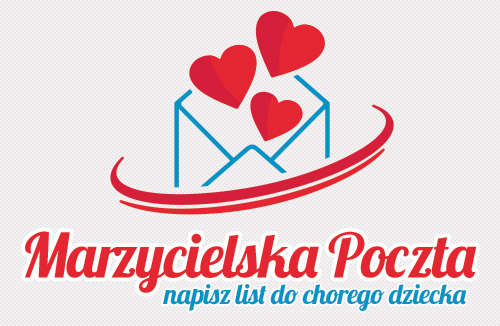 Drodzy Uczniowie!W naszej szkole od dłuższego czasu działa specjalna korespondencja z dziećmi, które mieszkają w innych miastach, na terenie Polski. Tą specjalną korespondencją jest „Marzycielska Poczta”, dzięki której możemy się kontaktować z dziećmi niepełnosprawnymi poprzez pisanie do nich tradycyjnych listów i kartek. Każdy napisany przez uczniów naszej szkoły list dostarcza tym dzieciom wiele radości. Poprzez tę akcję pomagamy chorym dzieciom i ich rodzicom. Dla dzieci listy i kartki stanowią ogromne wsparcie. Dzieci często proszą rodziców o ponowne przeczytanie treści listów lub same wielokrotnie do nich wracają.Wiele dzieci większość swojego czasu spędza w domach i szpitalach, a „Marzycielska Poczta” pozwala im rozproszyć uczucie samotności, dając wiele okazji do uśmiechu.Na pewno przyszedł Wam do głowy pomysł, jak się przyłączyć do tej akcji? Już informujemy, jak zrobić pierwszy krok. Na początku wybieracie sobie dziecko, spośród osób, których profile umieściliśmy w tej zakładce. Następnie sięgacie po kartkę papieru i po coś do pisania i zabieracie się do napisania listu. Możecie w nim napisać o swoich zainteresowaniach, marzeniach, o rodzinie, przyjaciołach lub po prostu opisujecie swój dzień, czy wakacje. Mile widziane są też laurki. Kiedy macie już gotowy list, czy kartkę to wkładacie go do koperty, adresujecie i zanosicie p. Monice Geisler i p. Marii Przybylskiej – Kępińskiej, a któraś z pań wysyła ten list lub kartę wybranemu przez Was dziecku. Podajemy adresy, więc sami również możecie wysłać swoje listyMożna napisać list do większej ilości dzieci.  Dzieci bardzo się też cieszą z kartek urodzinowych, więc może warto sprawdzić, kiedy mają urodziny i coś dla nich narysować, czy napisać życzenia, aby rozjaśnić ich buzie uśmiechem?:)Przedstawiamy profile dzieci, z którymi mamy stały kontakt:Monika Jadczak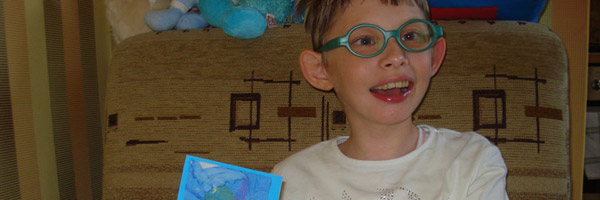 Przedstawiam Wam Piętnastoletnią Monikę z porażeniem mózgowym, której największą pasją jest taniec. Monika już kiedyś miała przyjemność otrzymywać listy, ale tylko przez chwilę. Jeśli chcecie sprawić jej tą radość to zapoznajcie się proszę z poniższymi informacjami.Data Urodzin: 30.04.2000r. Zainteresowania Moniki:Dane do korespondencji: Monika Jadczak, ul. Sikorskiego 18/36 07 – 413 OstrołękaJakub Popko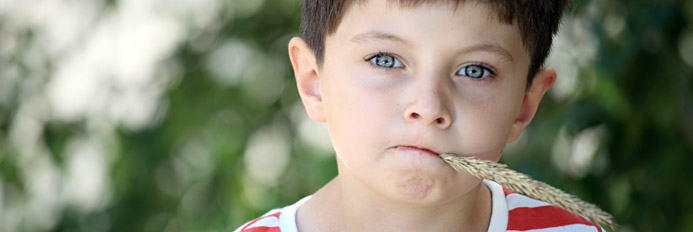 Kubuś to ciekawy świata i energiczny chłopiec, który urodził się z rzadką, sporadyczną chorobą genetyczną – zespołem Klinefeltera. Ze względu na chorobę, rehabilitacja zajmuje mu sześć dni w tygodniu. W tym natłoku zajęć przydałaby mu się odrobina radości, w szczególności, że Kuba uwielbia wypatrywać listonosza.Data urodzin: 12.11.2005Zainteresowania Kuby:Dane do korespondencji:Jakub Popko, ul. Zielińskiego 30a/1 53 – 534 WrocławJakub Ostasz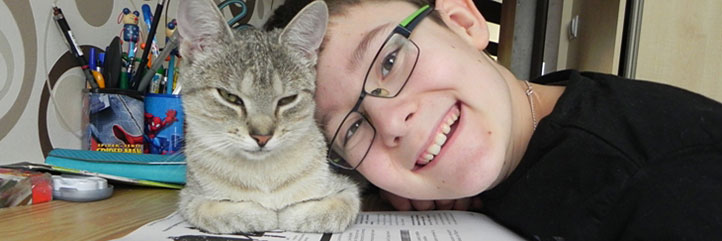 Powitajcie Kubusia, który zanim trafił do Marzycielskiej Poczty razem z rodziną wysyłał listy do innych ciężko chorych dzieci. Teraz to On z niecierpliwością czeka na Wasze przesyłki i ciepłe słowa. Ten wesoły, ciekawy świata i ludzi facet z pewnością odwdzięczy się Wam szerokim uśmiechem. Poniżej znajdziecie profil Kuby przygotowany przez jego mamę.Data urodzin: 31.10.2002Zainteresowania Kuby:Dane do korespondencji: Kuba Ostasz, ul. Sadowa 4/7 22 – 678 UlhówekJulia Skonieczek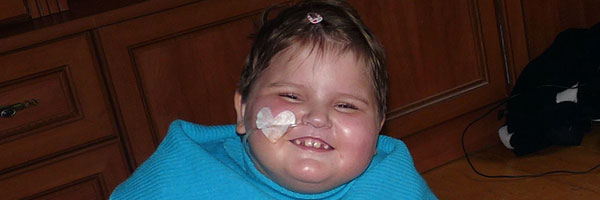 Julia to podopieczna Pomorskiego Hospicjum dla dzieci, która dotknięta jest chorobą mitochondrialną z manifestacją wielonarządową. Mimo, że jest to choroba nieuleczalna, Julka stara się cieszyć życiem, przez co znajomi nazywają ją Wielką Wojowniczką. Ze względu na liczne schorzenia dziewczynka ma ograniczony kontakt z dziećmi, dlatego każdy wysłany list będzie dla Julii wielką radością.Data urodzin: 22.12.2004Zainteresowania Julii:Dane do korespondencji: Julia Skonieczek Wandowo 38a 82 – 520 GardejaNicola Kabat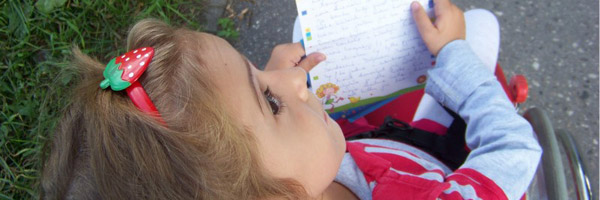 Nikola to podopieczna Łódzkiego Hospicjum dla dzieci, która zmaga się z nieuleczalną chorobą jaką jest rdzeniowy zanik mięśni. Rodzice dziewczynki wierzą, że Marzycielska Poczta pozwoli zdobyć jej wielu przyjaciół, których Nikoli bardzo brakuje. Dziewczynka czuje się samotna, większość czasu spędza w domu, dlatego Wasze przesyłki z pewnością urozmaicą jej codzienną rutynę.Data urodzin: 01.03.2006Zainteresowania Nicoli:Dane do korespondencji: Nicola Kabat, ul. Nawrot 96a/3 90 – 040 ŁodźTobiasz Nowicki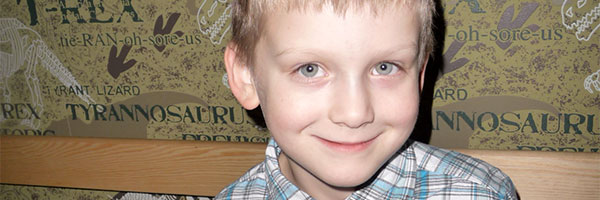 Tobiasz ma dziesięć lat i marzy o zostaniu paleontologiem. Dokładnie w dniu trzecich urodzin zdiagnozowano u niego białaczkę limfoblastyczną, która odizolowała go od rówieśników. Dodatkowe powikłania po leczeniu i obniżona odporność nie pozwalają chłopcu powrócić do zabaw z kolegami, dlatego tak bardzo potrzebuje pocztowych przyjaciół. Jesteśmy pewni, że wasze listy rozjaśnią jego codzienność.Data urodzin: 10.11.2005Zainteresowania Tobiasza:Dane do korespondencji: Tobiasz Nowicki, ul. Gliniana 22 20 – 620 LublinKatarzyna Krupa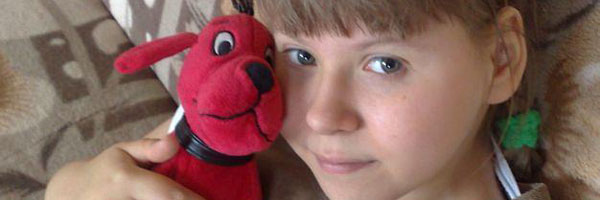 Na Wasze listy czeka także Kasia, która od pierwszego dnia życia  jest leczona, przeszła wiele operacji i zabiegów ratujących i usprawniających życie. Do dnia dzisiejszego była hospitalizowana aż 36 razy. Pomimo tego jest pogodnym i radosnym dzieckiem. Kasia uwielbia dostawać listy! Sprawiają jej one to dużo przyjemności.Największym problemem dla dziewczynki w tej chwili jest nauka chodzenia. Porusza się coraz lepiej przy „balkoniku”, chociaż ma przykurcze mięśni nóg, które tylko w ograniczonym stopniu pozwalają na zginanie kolan. Kiedy jej to nie wychodzi płacze i krzyczy – nie mogę, nie mogę! Dla dalszego usprawnienia naszego dziecka potrzebna jest stała, bardzo intensywna rehabilitacja w specjalistycznych ośrodkach, którą rodzice starają się jej zapewnić i która da jej szansę, że spełni się Kasi marzenie – samodzielnie zacznie chodzić.Data  urodzin: 20.06.2000Zainteresowania Kasi:Dane do korespondencji: Kasia Krupa ul. Wierzbowa 5c 07 – 415 Olszewo BorkiPaulina Bobrzyk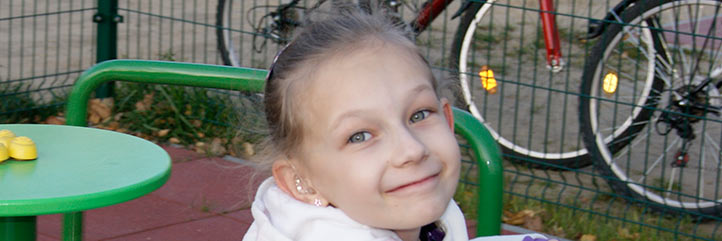 Poznajcie Paulinkę, która na co dzień zmaga się z miopatią, neuropatią oraz obustronnym niedosłuchem. Dziewczynka w 2014 roku przeszła bolesną operację, jednak ta nie przyniosła spodziewanych efektów. Mimo ogromnego bólu, jaki towarzyszy Paulinie każdego dnia, nie straciła ona pogody ducha. Z niecierpliwością czeka na Wasze listy, które na pewno dodadzą jej sił w dalszej walce.Data urodzin: 31.03.2006Zainteresowania Paulinki:Dane do korespondencji:  Paulina Bobrzyk, ul. Budowlanych 43a/29 44 – 217 RybnikKrystian Gryneczko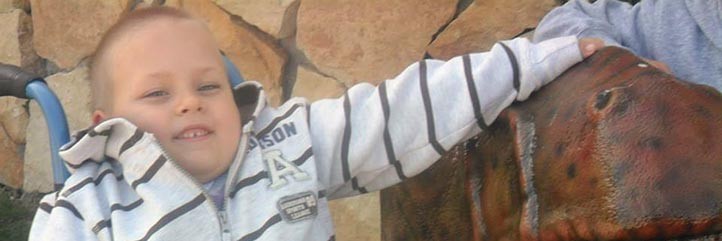 Krystian to pełen życia, zadający mnóstwo pytań chłopiec, który porusza się na wózku inwalidzkim z powodu przepukliny oponowo-rdzeniowej. Swoją energię pożytkuje biorąc udział w wyścigach osób niepełnosprawnych, lubi też układać puzzle, interesują go dinozaury. Krystian nie może się doczekać, kiedy pozna nowych przyjaciół, dlatego zachęcamy Was do pisania już teraz.Data urodzin: 16.10.2007Zainteresowania Krystiana:Dane do korespondencji: Krystian Greneczko Zabłotce 7 37 – 550 RadymnoPatrycja Ostaszewska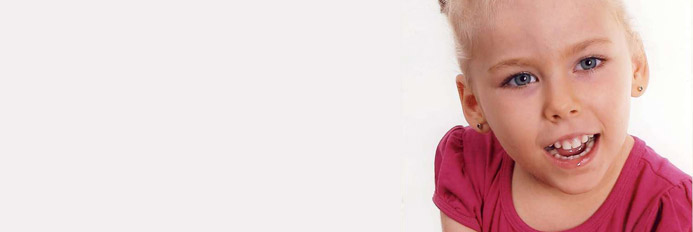 Patrycja cierpi na dziecięce porażenie mózgowe. Dziewczynka rehabilituje się od trzeciego miesiąca życia, a każdy jej dzień wypełniony jest ćwiczeniami usprawniającymi. Chociaż Patrycja nie mówi i nie porusza się, jak każde dziecko tęskni do rówieśników, do wspólnych zabaw. Wierzymy, że z Waszą pomocą jej świat stanie się ciekawszy i bardziej kolorowy.Data urodzin:19.02.2006Zainteresowania Patrycji:Dane do korespondencji: Patrycja Ostaszewska, ul. Wojska Polskiego 23b/3 11 – 210 SępopolUlubieni sportowcy i drużyny:Ulubieni sportowcy i drużyny:Monika kibicuje wszystkim Polakom, a najbardziej teraz Kamilowi Stochowi i KubicyUlubione sporty:Ulubione sporty:Siatkówka, piłka ręczna, skoki narciarskie, rajdyUlubieni piosenkarze i zespoły:Ulubieni piosenkarze i zespoły:Majka Jeżowska, kompozytor Piotr RubikUlubieni aktorzy:Ulubieni aktorzy:M. Kożuchowska, aktorzy występujący w programach dla dzieciUlubione bajki i postacie z bajek i komiksów:Ulubione bajki i postacie z bajek i komiksów:Bolek i Lolek, Kubuś PuchatekUlubione programy rozrywkowe:Ulubione programy rozrywkowe:Taniec z gwiazdamiUlubione kanały telewizyjne:Ulubione kanały telewizyjne:Wszelakie teleturnieje dla dzieci, sportUlubione zabawki:Ulubione zabawki:Puzzle, układankiUlubione formy spędzania czasu:Ulubione formy spędzania czasu:Na dworzu na huśtawce, wyjścia do teatrzykuUlubione książki:Ulubione książki:Bajki dla dzieci, zagadki, książki z płytką do słuchania, łamigłówkiInne:Inne:Lubi także Wojciecha Cejrowskiego jak i jego programy podróżnicze, a także program Magdy Gessler kuchenne rewolucje jak i Panią MadzieUlubieni sportowcy i drużyny:Ulubieni sportowcy i drużyny:Real MadrytUlubione sporty:Ulubione sporty:ŁucznictwoUlubieni piosenkarze i zespoły:Ulubieni piosenkarze i zespoły:Ania Wyszkoni, Liber, FeelUlubieni aktorzy:Ulubieni aktorzy:Kuba Wesołowski, Agnieszka Dygant, Tomasz Karolak, Paweł MałaszyńskiUlubione bajki i postacie z bajek i komiksów:Ulubione bajki i postacie z bajek i komiksów:Fineasz i Ferb,Scooby-DooUlubione filmy i seriale:Ulubione filmy i seriale:Komisarz Alex, Prawo Agaty, LekarzeUlubieni komicy i kabarety:Ulubieni komicy i kabarety:Łowcy.BUlubione programy rozrywkowe:Ulubione programy rozrywkowe:Mam TalentUlubione kanały telewizyjne:Ulubione kanały telewizyjne:Disney XD, Cartoon NetworkMarzenia – te duże i małe:Marzenia – te duże i małe:Być na planie serialu Komisarz Alex. Wyjazd w góry, jazda motorem takim dużym!Ulubione zabawki:Ulubione zabawki:Hot WheelsUlubione formy spędzania czasu:Ulubione formy spędzania czasu:Urządzanie wyścigów samochodowychUlubione książki:Ulubione książki:Podróże Guliwera, MikołajekRzeczy, które dziecko zbiera lub kolekcjonuje:Rzeczy, które dziecko zbiera lub kolekcjonuje:Resoraki, aniołkiUlubieni sportowcy i drużyny:Ulubieni sportowcy i drużyny:Mariusz Pudzianowski, Robert Kubica, Adam MałyszUlubione sporty:Ulubione sporty:Skoki narciarskie, Formuła 1, Strong MenUlubieni piosenkarze i zespoły:Ulubieni piosenkarze i zespoły:FeelUlubieni aktorzy:Ulubieni aktorzy:Aktorzy Polscy bez wyraźnego wskazaniaUlubione bajki i postacie z bajek i komiksów:Ulubione bajki i postacie z bajek i komiksów:Spider ManUlubione filmy i seriale:Ulubione filmy i seriale:Seriale polskieUlubieni komicy i kabarety:Ulubieni komicy i kabarety:Ani Mru MruUlubione programy rozrywkowe:Ulubione programy rozrywkowe:Mam talent,Taniec z GwiazdamiUlubione kanały telewizyjne:Ulubione kanały telewizyjne:Discovery, Disney ChannelMarzenia – te duże i małe:Marzenia – te duże i małe:Aparat do robienia podwodnych zdjęć, lot motolotnią, balonem, samolotemUlubione zabawki:Ulubione zabawki:Gry logiczneUlubione formy spędzania czasu:Ulubione formy spędzania czasu:Zabawa z rówieśnikamiUlubione książki:Ulubione książki:Kuba i Buba G. KasdepkeRzeczy, które dziecko zbiera lub kolekcjonuje:Rzeczy, które dziecko zbiera lub kolekcjonuje:AutografyUlubione sporty:Ulubione sporty:BiegiUlubieni piosenkarze i zespoły:Ulubieni piosenkarze i zespoły:Enej, Werba, BoysUlubieni aktorzy:Ulubieni aktorzy:Małgorzata ForemniakUlubione bajki i postacie z bajek i komiksów:Ulubione bajki i postacie z bajek i komiksów:Witsch, Vinx, Gumisie, Barbie, Doktor MaskotekUlubione filmy i seriale:Ulubione filmy i seriale:Ranczo, M jak Miłość, Na Dobre i na Złe, Komisarz AlexUlubione kanały telewizyjne:Ulubione kanały telewizyjne:Bumerang, Disney Junior, Cartoon NetworkMarzenia – te duże i małe:Marzenia – te duże i małe:Łóżko Księżniczki, fajne ciuchy, DVD przenośneUlubione zabawki:Ulubione zabawki:Gry komputerowe, laki, kucykiUlubieni sportowcy i drużyny:Ulubieni sportowcy i drużyny:Widzew ŁódźUlubione sporty:Ulubione sporty:Piłka nożna, żużelUlubieni piosenkarze i zespoły:Ulubieni piosenkarze i zespoły:Volver, BebeliniUlubione bajki i postacie z bajek i komiksów:Ulubione bajki i postacie z bajek i komiksów:Truskawkowe ciastko, Barbie, Świnka Peppa, KsiężniczkiUlubione filmy i seriale:Ulubione filmy i seriale:M jak Miłość, Trudne sprawy, Dlaczego ja?Ulubione programy rozrywkowe:Ulubione programy rozrywkowe:Jaka to Melodia, Mam talentUlubione kanały telewizyjne:Ulubione kanały telewizyjne:Mini Mini, Disney xd, Disney ChannelMarzenia – te duże i małe:Marzenia – te duże i małe:Notebook Różowy, Spotkanie z Księżniczkami, Zostać KSIĘŻNICZKĄUlubione zabawki:Ulubione zabawki:Lalki barbie, figurki małe, Truskawko dziewczynki, konikiUlubione formy spędzania czasu:Ulubione formy spędzania czasu:Granie w gry, czytanie książekUlubione książki:Ulubione książki:Baśnie, Kopciuszek, Śpiąca Królewna, Księżniczka na ziarenku grochu, Czerwony kapturek, Jaś i Małgosia… oj dużo tego jest… 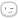 Rzeczy, które dziecko zbiera lub kolekcjonuje:Rzeczy, które dziecko zbiera lub kolekcjonuje:Aniołki, Słoniki porcelanoweUlubieni sportowcy i drużyny:Ulubieni sportowcy i drużyny:Polska drużyna piłkarskaUlubione sporty:Ulubione sporty:Piłka nożna, rower, jiu-jitsu, łyżwy, rolkiUlubieni piosenkarze i zespoły:Ulubieni piosenkarze i zespoły:Muzyka klasyczna, piosenki dziecięceUlubione bajki i postacie z bajek i komiksów:Ulubione bajki i postacie z bajek i komiksów:Pat i MatUlubione filmy i seriale:Ulubione filmy i seriale:Star Wars, ninjago, filmy o dinozaurachUlubione kanały telewizyjne:Ulubione kanały telewizyjne:Telewizja dziecięcaMarzenia – te duże i małe:Marzenia – te duże i małe:Zostać paleontologiem i mieć własny park dinozaurów,pojechać do legolandu,mieć wielkie terrarium z legwanemUlubione zabawki:Ulubione zabawki:Klocki lego i playmobilUlubione formy spędzania czasu:Ulubione formy spędzania czasu:Zabawa z bratem klockami i dinozaurami, gry, rower, zabawy plastyczne, granie na gitarzeUlubione książki:Ulubione książki:Wszelkie o dinozaurach, przygodoweRzeczy, które dziecko zbiera lub kolekcjonuje:Rzeczy, które dziecko zbiera lub kolekcjonuje:Dinozaury, legoUwagi:Uwagi:Tobiasz opiekuje się żółwiemUlubieni sportowcy i drużyny:Ulubieni sportowcy i drużyny:Adam MałyszUlubione sporty:Ulubione sporty:ChodzenieUlubieni piosenkarze i zespoły:Ulubieni piosenkarze i zespoły:DodaUlubieni aktorzy:Ulubieni aktorzy:Lucyna MalecUlubione bajki i postacie z bajek i komiksów:Ulubione bajki i postacie z bajek i komiksów:Clifford duży czerwony piesUlubione filmy i seriale:Ulubione filmy i seriale:Klan, Barwy szczęścia, Na wspólnejUlubieni komicy i kabarety:Ulubieni komicy i kabarety:Pod WyrwigroszemUlubione programy rozrywkowe:Ulubione programy rozrywkowe:Tak to leciałoUlubione kanały telewizyjne:Ulubione kanały telewizyjne:Mini mini, DiscoveryMarzenia – te duże i małe:Marzenia – te duże i małe:Mieć dużo klocków LegoUlubione zabawki:Ulubione zabawki:klocki LegoUlubione formy spędzania czasu:Ulubione formy spędzania czasu:Komputer i spaceryUlubione książki:Ulubione książki:KomiksyRzeczy, które dziecko zbiera lub kolekcjonuje:Rzeczy, które dziecko zbiera lub kolekcjonuje:ZdjęciaInne:Inne:Kasia uwielbia ostatnio oglądać programy takie jak:
– Dlaczego Ja?
– Trudne sprawy
– Jak to jest zrobioneUlubieni sportowcy i drużyny:Adam MałyszUlubione sporty:narciarstwo, pływanieUlubieni piosenkarze i zespoły:Shakira, Sylwia GrzeszczakUlubieni aktorzy:Martina StoesselUlubione bajki i postacie z bajek i komiksów:Monster Hight – Lagoona Blue, Barbie, SpangeBob, Pingwiny z MadagaskaruUlubione filmy i seriale:ViolettaUlubione kanały telewizyjne:NickelodeonMarzenia – te duże i małe:Zdrowie -duże, małe – piesek, wycieczka do Disneylandu.Ulubione zabawki:lalki Monster High, klocki lego friendsUlubione formy spędzania czasu:zabawa z przyjaciółmi, basen, jazda na koniu,Ulubione książki:Porwanie małej MiliRzeczy, które dziecko zbiera lub kolekcjonuje:klocki lego friends, karteczki Monster Hight, książki autorki Webb HollyUlubieni sportowcy i drużyny:Ulubieni sportowcy i drużyny:Kamil StochUlubione sporty:Ulubione sporty:Siatkówka, tenis, pływanieUlubieni aktorzy:Ulubieni aktorzy:Cezary Żak, Tomasz Karolak, Małgorzata Kożuchowska, Artur BarciśUlubione bajki i postacie z bajek i komiksów:Ulubione bajki i postacie z bajek i komiksów:SHREK, SMURFY, ZYG ZAK, KUBUŚ PUCHATEK, MYSZKA MIKI, EPOKA LODOWCOWAUlubione filmy i seriale:Ulubione filmy i seriale:Rodzinka.plUlubione kanały telewizyjne:Ulubione kanały telewizyjne:Polsat JIM JAM, CBEEBIES, NICK JR. DISNEY JUNIORUlubione zabawki:Ulubione zabawki:Auta, traktory i sprzętyUlubione formy spędzania czasu:Ulubione formy spędzania czasu:Rysowanie, zabawa, układanie klocków, czytanie książeczek, sapcery, oglądanie bajek.Ulubione książki:Ulubione książki:Jana BrzechwyRzeczy, które dziecko zbiera lub kolekcjonuje:Rzeczy, które dziecko zbiera lub kolekcjonuje:Zbiera maskotki pluszowe, ksiazeczki, klocki lego oraz dinozauryMarzenia – te duże i małe:Marzenia – te duże i małe:Nauczyć się pływania.Ulubieni piosenkarze i zespoły:Ulubieni piosenkarze i zespoły:Disco Polo dla dzieciUlubione bajki i postacie z bajek i komiksów:Ulubione bajki i postacie z bajek i komiksów:Dzwoneczek i zaginiony skarbUlubione filmy i seriale:Ulubione filmy i seriale:Świat według kiepskich, M jak miłość, Pierwsza miłośćUlubione kanały telewizyjne:Ulubione kanały telewizyjne:Disney Channel, CBeebiesMarzenia – te duże i małe:Marzenia – te duże i małe:Być bardziej sprawniejsza i radosna tak jak do tej pory.Ulubione zabawki:Ulubione zabawki:Maskotki oraz gazety.Ulubione formy spędzania czasu:Ulubione formy spędzania czasu:Czytanie dla Patrycji oraz oglądanie telewizora oraz różne zabawy w domu.Ulubione książki:Ulubione książki:Baśnie Andersena, Królewna Śnieżka, Księga Najpiękniejszych BajekRzeczy, które dziecko zbiera lub kolekcjonuje:Rzeczy, które dziecko zbiera lub kolekcjonuje:Listy, maskotki, książki.